Welke ouder wil niet dat zijn kind gezond sport? Dat heeft niks dan voordelen. Toch zitten veel sportouders met vragen. Traint mijn kind niet te veel? Hoe zit het met stress en de combinatie van schoolwerk en sport? Hoe ga ik om met trainers? Mag ik sportdrankjes of supplementen geven? En is een hartonderzoek nuttig? Op bovenstaande en talloze andere vragen geven sportarts Tom Teulingkx en medisch journalist Marc Geenen heldere en wetenschappelijk onderbouwde antwoorden, geïllustreerd met de jeugdervaringen van toppers als Kim Clijsters, Sven Nys, Kim Gevaert, Thomas Vermaelen, Aagje Vanwalleghem, Filip Meirhaeghe, Dirk Van Tichelt en Arthur Van Doren. Maar Sportouders gaat niet alleen over toptalenten. Dit boek geeft alle ouders, grootouders én jeugdsportbegeleiders praktische tips om te voorkomen dat een kind de pedalen verliest, de bal misslaat of buitenspel wordt gezetDr. Tom Teulingkx is huisarts/sportarts, voorzitter van de vereniging voor sportartsen (SKA), docent van de Vlaamse Trainersschool en lid van de medische commissie en bondsarts van Belgian Cycling. 

Marc Geenen is wetenschapsjournalist, woordvoerder van de Vlaamse Vereniging voor Sportgeneeskunde en gewezen adviseur van Philippe Muyters, Vlaams minister van Sport. Philippe Muyters (minister van sport): '‘’ ‘Sportouders’ is een boek dat alle ouders van sportende kinderen en bij uitbreiding iedereen die met jeugdsport bezig is ,zou moeten hebben , niet in de boekenkast maar steeds bij de hand!’’Met de aankoop van dit boek steunt u het project: ‘kinderen met kanker laten sporten’ waarmee we kankerpatiëntjes via sport- en vakantiekampen terug op weg helpen naar een gezond en sportief leven. (in samenwerking met SPORTA, OLIVIAFUND ,ROTARY EN UZLEUVEN). Sven Nys is peter van dit project.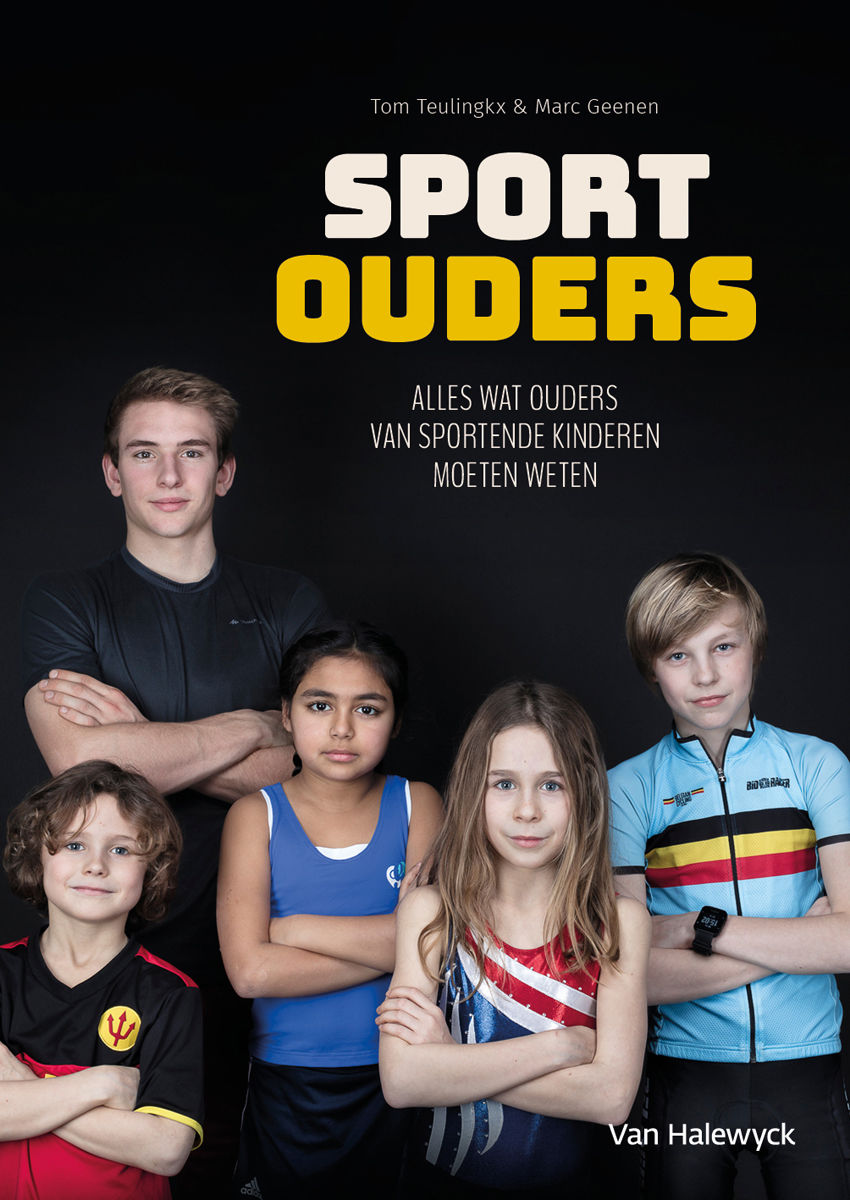 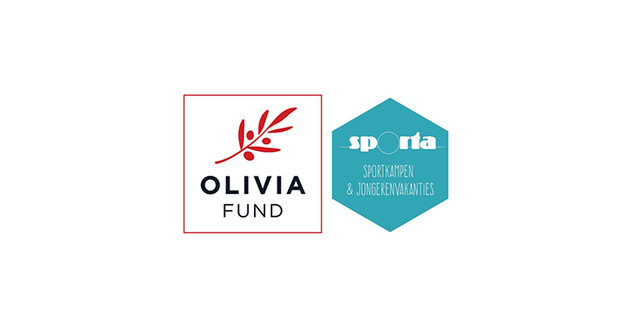 